Športni dan – PLAVANJE Torek, 23. 6. 2020Letni bazen na Ravnah na Koroškem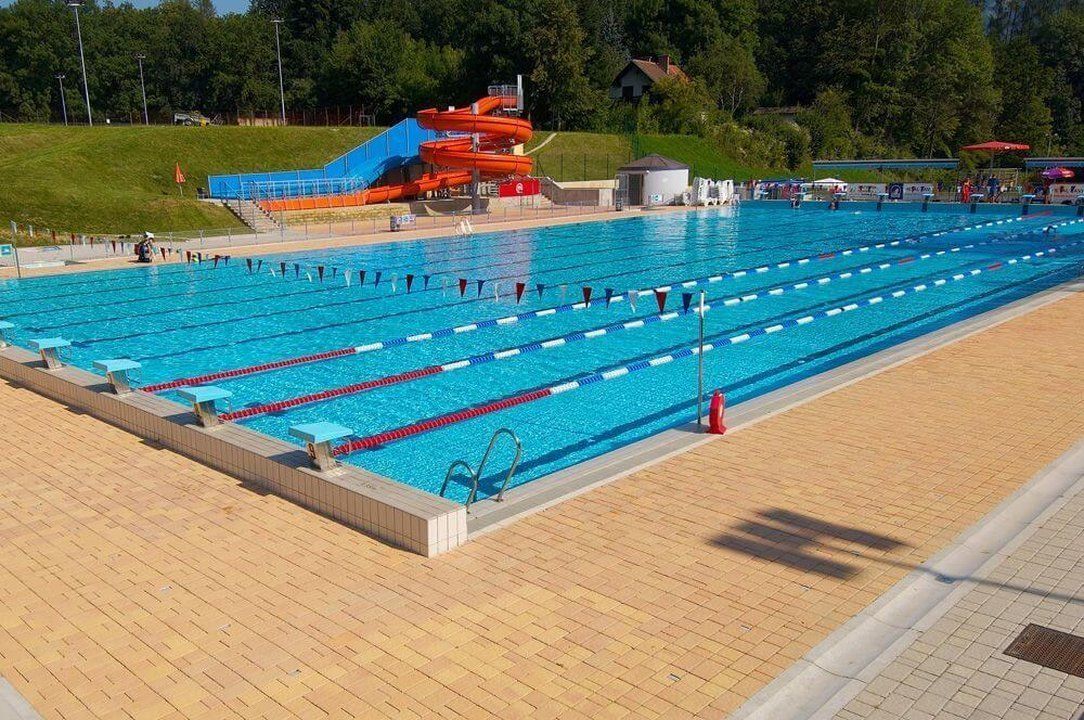 - 8.10 zbor pred AP Črna na Koroškem, posamezni razred se zbere skupaj, ne mešate se z drugimi razredi, varnostna razdalja   - prevzamete malico in jo vsak pospravi v nahrbtnik- 8.20 odhod izpred AP Črna – NA AVTOBUSU SO MASKE OBVEZNE, učenci prinesete vsak svojo masko s seboj od doma- 8.50 na bazenu preoblačenje v kopalke, zaščititi se z zaščitno kremo pred soncem, ogrevanje z gimnastičnimi vajami (cel razred skupaj)- 9.10 – 12.00 plavanje (malica vmes po želji)   - preoblačenje- 12.30 odhod izpred bazena na RavnahPrevoz (predenj vstopiš v avtobus ali kombi, si nadeni masko): 1. avtobus (50) – 4.a in 7.a, Vesna Burjak2. avtobus (50)  – 5.a in 8.a, Petra Potočnik3. kombi (20) – 6.a, Mojca Kovač Piko, Barbara Komar4. kombi (16) – 6.b, Barbara JelenPLAVALNA OPREMA:kopalkebrisačazaščita pred soncemdodatna pijača (voda)po želji natikačiPOSAMEZNI RAZRED JE VES ČAS SKUPAJ V DOLOČENEM PROSTORU IN SE NE MEŠA Z DRUGIMI RAZREDI. ČE BODO TOBOGANI ODPRTI, SE BOSTE VOZILI V DOLOČENEM TERMINU.Učitelji spremljevalci na bazenu:Učenci 4. razeda se ves čas zadržujejo samo na območju malega bazena razen kadar gredo na tobogan. Posamezni razred je ves čas skupaj in se ne meša z drugimi razredi. Če bodo tobogani odprti, se boste vozili v določenem terminu.Učitelji spremljevalci na bazenu:Posamezni razred je ves čas skupaj in se ne meša z drugimi razredi. Če bodo tobogani odprti, se boste vozili v določenem terminu.UPOŠTEVAJTE PRAVILA IN NAVODILA UČITELJEV IN REŠEVALCEV, DA BO POSKRBLJENO ZA VARNOST VSEH. Športni pozdrav, Tamara Oblak4.a (22) – Vesna Burjak          Petra Štumpfl5.a (25) – Petra Potočnik,          Marko SonjakRazredČas vožnje po toboganu4.a9.30 – 9.555.a9.55 – 10.206.a10.20 – 10.456.b10.45 – 11.107.a11.10 – 11.358.a11.35 – 12.006.a (17) – Marija Rus,Barbara Jelen,          Barbara Komar6.b (16) – Sabina Kovačič,                   Barbara Jelen7.a (25) – Metka Lesnik,    Tamara Oblak8.a (23) – Mojca Dajčman,   Mojca Kovač Piko Mrdavšič TineRazredČas vožnje po toboganu4.a9.30 – 9.555.a9.55 – 10.206.a10.20 – 10.456.b10.45 – 11.107.a11.10 – 11.358.a11.35 – 12.00